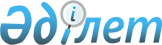 "Мемлекеттiк ғылыми ұйымдардың ғылыми және инженерлiк-техникалық қызметкерлерiн аттестаттау ережесiн бекiту туралы" Қазақстан Республикасы Бiлiм және ғылым министрiнiң 2002 жылғы 27 желтоқсандағы N 911 бұйрығына өзгерiстер мен толықтырулар енгiзу туралы
					
			Күшін жойған
			
			
		
					Қазақстан Республикасы Білім және ғылым министрінің 2005 жылғы 19 мамырдағы N 311 Бұйрығы. Қазақстан Республикасының Әділет министрлігінде 2005 жылғы 30 мамырда тіркелді. Тіркеу N 3653. Күші жойылды - Қазақстан Республикасы Білім және ғылым министрінің 2013 жылғы 5 сәуірдегі № 125 бұйрығымен      Ескерту. Күші жойылды - ҚР Білім және ғылым министрінің 05.04.2013 № 125 бұйрығымен.

     БҰЙЫРАМЫН: 

      1. "Мемлекеттiк ғылыми ұйымдардың ғылыми және инженерлiк-техникалық қызметкерлерiн аттестаттау ережесiн бекiту туралы" Қазақстан Республикасы Бiлiм және ғылым министрiнiң 2002 жылғы 27 желтоқсандағы N 911  бұйрығына (Қазақстан Республикасының нормативтiк құқықтық актiлердi мемлекеттiк тiркеу тiзiлiмiнде N 2171 тiркелген, "Қазақстан Республикасы нормативтiк құқықтық актiлер бюллетенi", 2003 ж., N 23-24) мынадай өзгерiстер мен толықтырулар енгiзiлсiн: 

      көрсетiлген бұйрықпен бекiтiлген Мемлекеттiк ғылыми ұйымдардың ғылыми және инженерлiк-техникалық қызметкерлерiн аттестаттау ережесiнде: 

      9-тармақ мынадай редакцияда жазылсын: 

      "9. Аттестаттау комиссиясының құрамына аттестаттау жүргiзiлетiн ғылыми ұйымдардың басшылары, кадр және заң қызметiнiң өкiлдерi, басқа да ғылыми ұйымдардың және ғылыми қызметкерлер кәсiподағының өкiлдерi енедi. Аттестаттау комиссиясы мүшелерiнiң арасынан комиссия төрағасы және хатшысы сайланады."; 

      12-тармақ мынадай мазмұндағы сөйлеммен толықтырылсын: 

      "Осыған байланысты аттестаттау көрсетiлген мерзiмнiң басталу күнiнен бастап алты ай мерзiмнен кешiктiрiлмей жүргiзiледi."; 

      22-тармақ мынадай мазмұндағы абзацтармен толықтырылсын:  

      "Өзiндiк пiкiрi бар аттестаттау комиссиясының мүшелерi комиссия шешiмiмен келiспеген жағдайда оны жазбаша түрде аттестаттау парағына қосып беруi мүмкiн. 

      Аттестатталушының аттестаттауға келмеген жағдайында бiр айдан кейiн қайтадан аттестаттау тағайындалады. Қызметкер қайтадан дәлелсiз себептермен келмеген жағдайда оны аттестаттаудан өтпеген деп есептейдi."; 

      23-тармақ мынадай редакцияда жазылсын: 

      "23. Қызметкерлердiң аттестаттау қорытындыларын бақылау тәртiбiнде ұйымның ғылыми (ғылыми-техникалық) кеңесiнiң отырыстарында қарастырылады". 

      2. Ғылым департаментi (В.В.Могильный) осы бұйрықты белгiленген тәртiппен Қазақстан Республикасы Әдiлет министрлiгiне мемлекеттiк тiркеуге ұсынсын. 

      3. Осы бұйрықтың орындалуын бақылау вице-министр А.Қ.Әбдiмомыновқа жүктелсiн. 

      4. Осы бұйрық ресми жарияланған күннен бастап қолданысқа енгiзiледi.       Министр 
					© 2012. Қазақстан Республикасы Әділет министрлігінің «Қазақстан Республикасының Заңнама және құқықтық ақпарат институты» ШЖҚ РМК
				